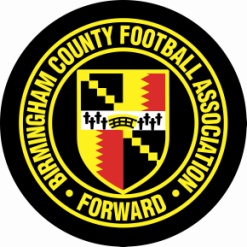 BOARD MINUTESBirmingham County FA Board meetingDate:		22nd November 2022Venue:		Britvic Soft Drinks Ltd, Aventine Way, Glebe Farm Industrial Estate, Rugby CV21 1HAThe site tour will be approx. 90mins.  There’s a lot of walking and we’ll split into two groups.BOARD MEETINGAgenda for the meeting on Tuesday 22nd November 2022 for a 9.30/10am startM. Penn (Chairman), S. Hampton (Snr INED), K. Shoemake (CEO – ex officio), J. Berry, M. Shafaq, S. Kazmi, G. Roberts, A. Peavot, Luke Bowles (ex-officio)BCFA staff attendees: R. Lindsay, M. Juned, R. Mitchell-Blunt, S. Willis, T. Piper, J. RobinsonApologies: S. Welch, H. Murdoch, G. Roberts, D. NixonAny significant decisions and actions are highlighted in red underneath the specific agenda item.Overview of the day/agendaAgenda ItemLeadTimeTimeGuestFocus PurposeCheck-inWelcomeAllChairman09:3030minsSetupIntroduction to Britvic PLCS.Kazmi10:0020minsSetupBritvic supply chain transformationS.Kazmi10:2040minsN.Paine P.DhadiPerformanceBreak and site tour preparationN.PaineP.Dhadi11:0020minsBritvic siteSite tour (2 Groups)N.PaineP.Dhadi11:2085minsBritvic siteLunch & observationsAll12:4545minsStrategy Review* Refer to Strategy review documentK. Shoemake / BCFA Leads13:3060minsR. LindsayM. JunedR. Mitchell-BluntT. PiperS. WillisJ. RobinsonReview performanceEach member of SLT updated those present with achievements and initiatives and any challenges faced since the start of the Season (Operational Year).Agenda ItemLeadTimeTimeGuestFocus Purpose / MinutesAuditK. Shoemake14:3010minsK. Shoemake / T. PiperAuditors and approachTo approve the auditors and type of audit for 2023Audit: MinuteFollowing a good discussion and reassurances from the CEO and Finance Officer, the Board unanimously agreed to adopt a revised approach for an ‘Independent Examiners’ report instead of a full Audit + annual year accounts.  The new approach is still legally compliant and will include some dip samplingSafeguardingA. Peavot14:4015minsS. WillisSOS365Annelli and Sarah updated those present with an overview of cases and site visitsFA UpdatesJ. Robinson14:555minsFA BoardFA NGBJoe updated those present on KPI’#s and achievements and initiatives to dateHQ FacilityK. Shoemake15:0015minsGBSC siteThe CEO updated those present on the current status of the purchaseBCFA WorkforceK. Shoemake15:155minsBCFA staffingThe CEO updated those present with changes to the workforceAOB / CloseChairman15:305minsThe Chairman thanked Sham and his colleagues for a fantastic tour and for hosting and also thanked everyone who attended on the dayDates/Times of Future Meetings:Tuesday 21st March 2023 – Board meeting – 1-4pmTuesday 23rd May 2023 – Board meeting – 1-4pmTuesday 18th July 2023 – Board meeting – 1-4pmTuesday 12th September 2023 – Board meeting – 1-4pmTuesday 21st November 2023 – Board meeting – 1-4pmTuesday 22nd August 2023 – Accounts sign offThursday 21st September 2023 – BCFA AGM – 7pmALLTo note, diarise and confirm